Dear Carmel Fine Arts Families,						August 30, 2017	The Fine Arts Department has always been grateful for the support you have given us to run a quality program. We are now asking you to help us raise money to purchase materials for all the fine arts classes at Carmel. This past year our fundraise enabled us to pay for guest clinicians for the band, transportation to practices and performances for band and drama classes, the musical show kit for drama, instrument repairs, printmaking tools, and additions to the music libraries. 	It is our hope this year to purchase items such as Mac computers for the digital art and music studios, and an iPad cart for drama, class sets of headphones, music editing software and SmartMusic which is a music-based online platform that connects students and teachers.  The chorus, band, and orchestra libraries continuously need to be updated with new music. Additional supplies such as cases and bows are necessary to refurbish the school instruments we have purchased in the past.	In order to achieve these needs, the Fine Arts Department will begin selling GoPlaySave coupon books for $30.00 beginning this Wednesday, August 27st until September 26th. We ask that you sign below indicating the number of books your son/daughter would like to sell. Students are responsible for selling the books they signed out for $30.00 or for returning any unsold books.	Information directly related to the book sales and money collection will be coming this Wednesday. We welcome any help by parent volunteers who are able to distribute books and collect money. Please contact your student’s fine art teacher if you wish to assist during the fundraiser.Thank you again for your help and continued support.Sincerely,Carmel Fine Arts DepartmentKaShara DavisTheatre Arts Teacherkasharac.davis@cms.k12.nc.us_____________________________________ will be financially responsible or will return all (Student Name)                                      GoPlaySave  books signed out the Fine Arts fundraiser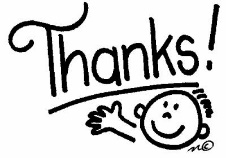 Please give her/him _______________ book(s) to sell (1-10 books)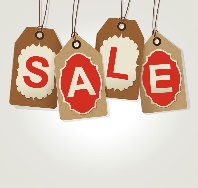 ____________________________________________________Guardian Signature